FEDERATION FRANCAISE DE PETANQUE ET JEU PROVENCAL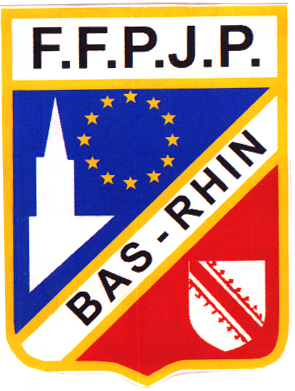 COMITE du BAS-RHINCOMMISSION des VETERANSINVITATIONFORMATION « TABLE DE MARQUE »Madame, Monsieur,	Par la présente, j’ai l’honneur de vous informer que la Commission des Vétérans du CD 67 organise des formations « Table de marque informatique Vétérans » pour les TROIS ZONES aux dates suivantes :	pour des remises à niveau :	mardi, 14 mars à 14h30 au PC LA WANTZENAU par Monique GRIESHABER	mercredi, 15 mars à 14h30 à la Boule Volante ENTZHEIM par Bruno MARTZ	pour les débutants :	mardi, 21 mars à 14h30 au PC LA WANTZENAU par Monique GRIESHABER	mercredi, 22 mars à 14h30 à la Boule Volante ENTZHEIM par Bruno MARTZ.PS : 	Des dates supplémentaires seront proposées en cas de fortes demandes.N’oubliez pas de mettre à jour votre ordinateur portable avec Gestion Concours et EXCEL Microsoft pack office (et non open office).		François KURZ		Président de la Commission des VétéransTalon à renvoyer par mail avant le vendredi, 10 mars 2023 dernier délai à :M. François KURZ : francois.kurz@petanquecd67.comPortable : 06 74 92 26 49 / 06 81 92 99 43CLUB : 	Participera à la séance de formation TdM informatique du 	(maximum 2 personnes par club)NOM – Prénom : 	Téléphone du correspondant : 			Signature du Président et cachet du club